Publicado en Barcelona el 13/05/2022 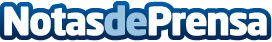 Chocolates Paccari un caso de éxito de comercio justo del cacaoCada año, el segundo sábado de mayo se conmemora el Día Internacional del Comercio Justo, con el fin de resaltar que existe una forma de hacer empresa, velando por una vida más digna para los productores, mejores oportunidades, procesos transparentes, pagos justos y procesos amigables con el medio ambiente Desde hace 20 años, Paccari trabaja directamente de la mano de agricultores, siendo una de las marcas pioneras en Ecuador y América Latina en estas buenas prácticas empresarialesDatos de contacto:Ester García722317031Nota de prensa publicada en: https://www.notasdeprensa.es/chocolates-paccari-un-caso-de-exito-de Categorias: Nacional Ecología Industria Alimentaria Consumo http://www.notasdeprensa.es